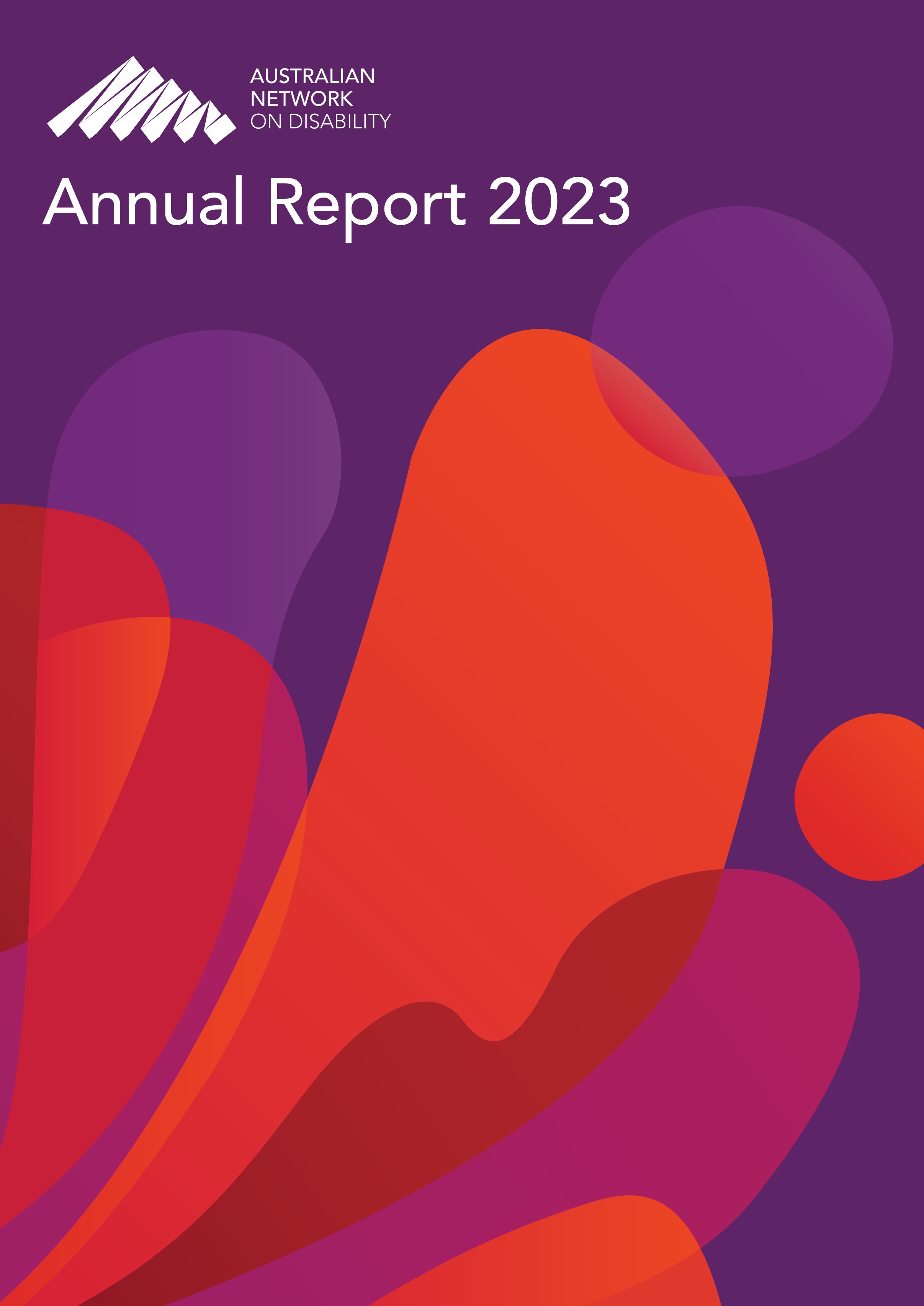 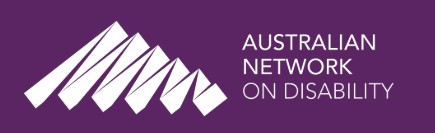 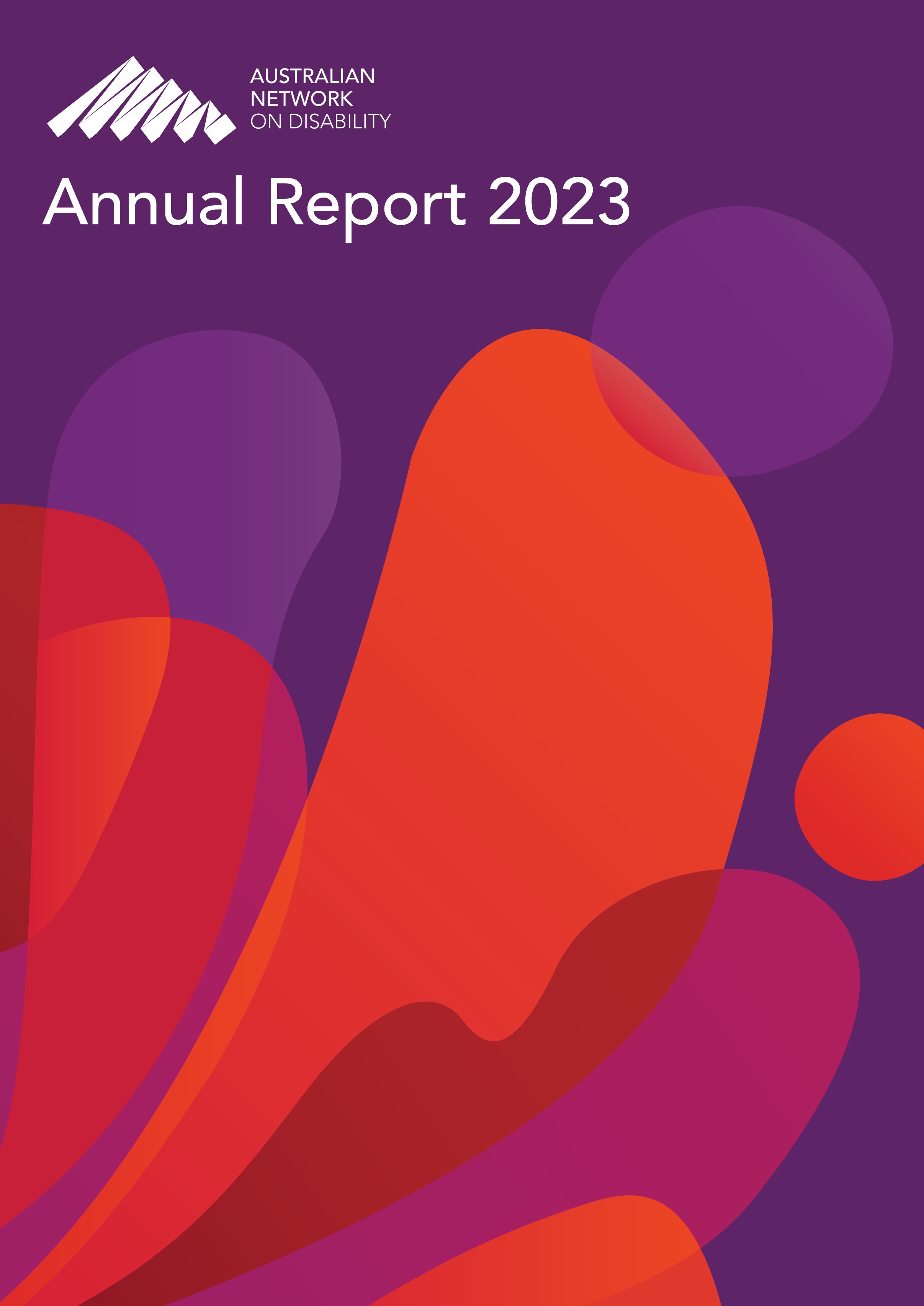 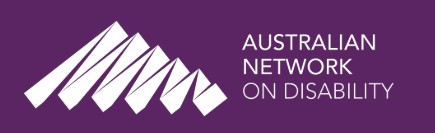 Annual Report 2023Who we areAustralian Network on Disability is a national member-based, for-purpose organisation. We empower our network of member organisations to be disability confident by providing expertise, tools, knowledge, and resources to welcome and include employees and customers with disability into their organisation.Our purposeTo build employer capability and be the employer voice to government, industry, and community to achieve the inclusion of people with disability.Our valuesOpen Flexible AmbitiousCollaborativeOur visionA disability-confident AustraliaContentsMessage from our Chairman and CEO	1 - 2Growing disability confidence	3 - 4Great from the inside out	5 - 6Building member confidence and capability	7 - 10Making connections	11 - 20Measuring progress	21 - 23Strategic development, Partnerships and Projects	24 - 28Financial Performance	29Our Board of Directors	30 -31Australian Network on Disability members	32 - 44AccessibilityTo reduce our impact on the environment, limited copies of our Annual Report have been printed. Accessible PDF and Word versions are available on our website at www.and.org.au. If you require an alternative format, please contact us at info@and.org.au.Acknowledgement of countryWe acknowledge the traditional owners of the lands on which we operate and pay our respect to Elders both past and present.MESSAGE FROM OUR CHAIRMAN AND CEOWe are delighted to present the 2022-2023 Annual Report. It has been an extraordinary year of growth and achievement for the Australian Network on Disability.This year, we welcomed 92 new members, taking us to a record number of 440 organisations who are committed to increasing the disability confidence of their workforce, and greater inclusion of people with disability within their workplaces. The growth we have seen in participation across all of our programs and services is clear indication that this commitment has not been taken lightly by our members.Our Stepping Into Internship and PACE Mentoring programs continued to attract strong demand with 21% of our members hosting an intern, 313 internships completed and 361 PACE mentoring matches. We were thrilled that 100% of members reported that they felt confident in managing and supporting an employee with disability after taking part in our award-winning Stepping Into program.As our network continues to grow, we have continued to encourage individual senior business leaders to advocate for inclusive employment practices. We are grateful to our 160 Disability Champions who are helping to lead the way across their organisations.We were heartened to see a growing number of our members are measuring their progress towards disability inclusion by taking part in our Access and Inclusion Index.We recorded a 51% increase in the number of organisations completing ourcomprehensive self-assessment, a 25% jump in submissions for evaluation and benchmarking, and a 12% rise in our Quick 10 assessment.In part, this has been made possible by our substantial investment in resources to enhance our influence, impact, and our specialised member services. This resulted in 12 newly created and specialised roles focused on delivering disability inclusion outcomes.We also streamlined our IT systems to enable easier access to our E-learn modules, our Access and Inclusion Index, Disability Confident Recruiter training and the Quick 10 assessment.In July 2022 we began work on our 2022- 2025 Strategic Plan to create a disability confident Australia and we are delighted to report that progress against this Plan is 50% complete.In November 2022 we conducted a series of surveys with our member organisations, toImage of Chairman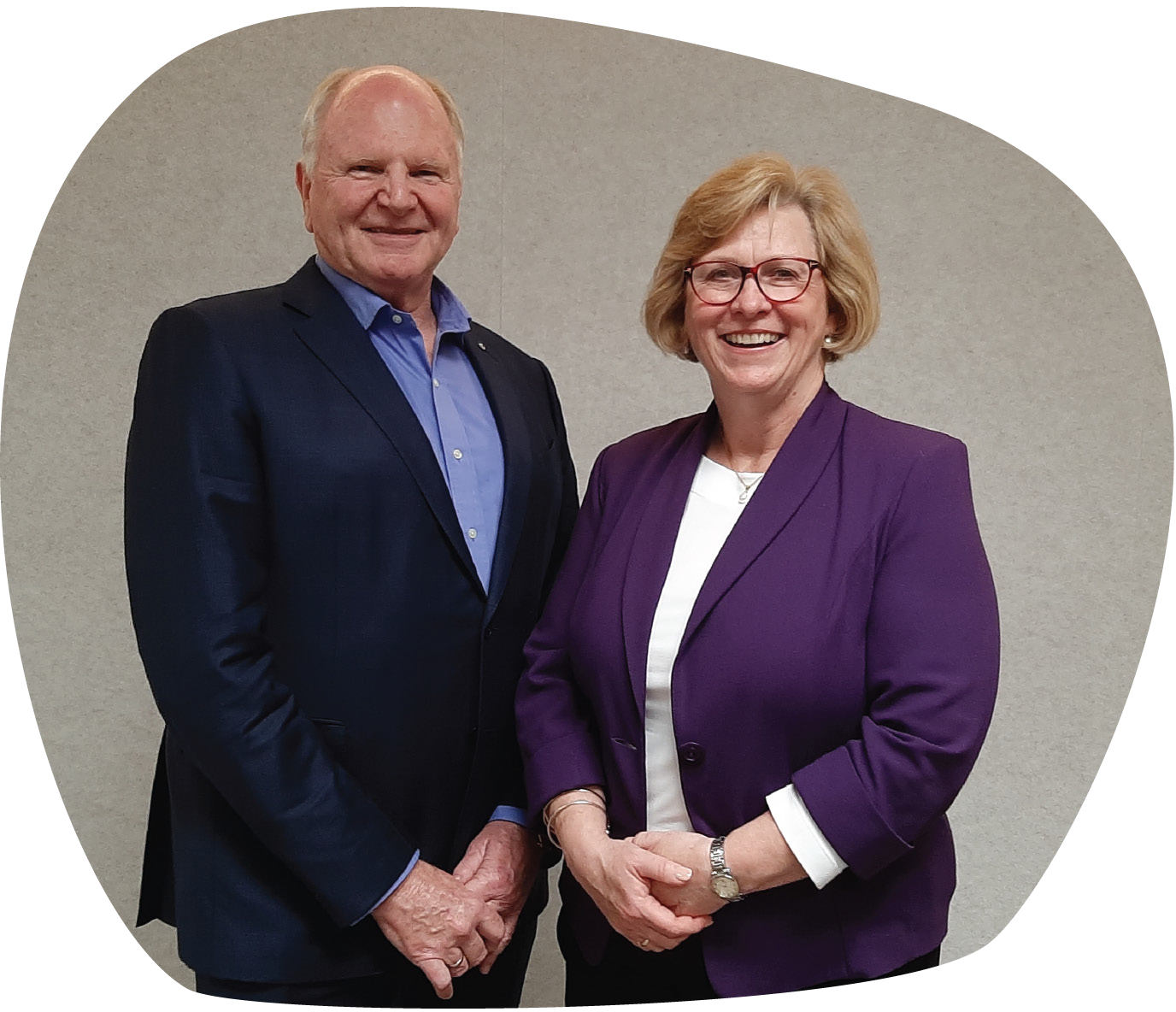 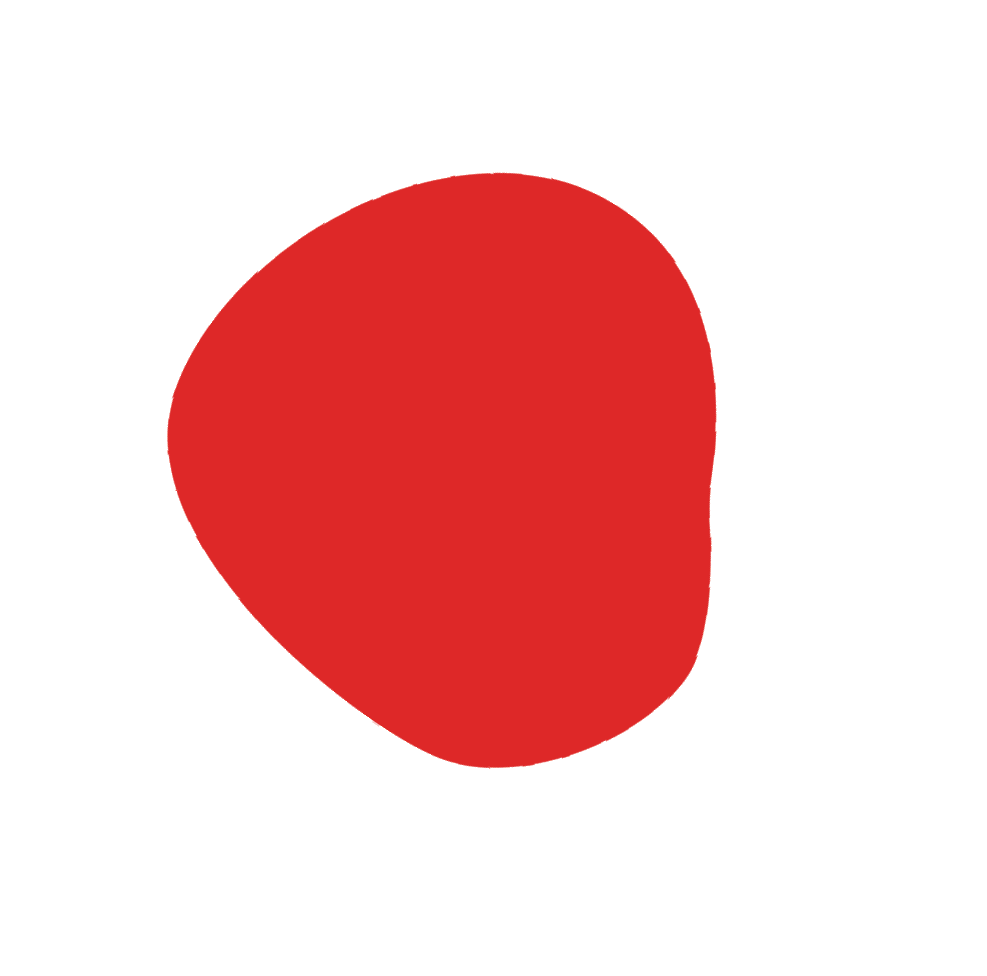 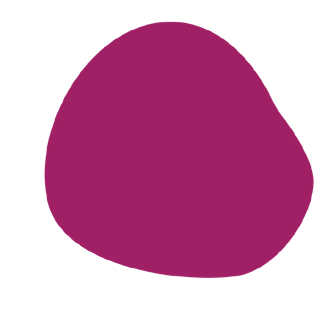 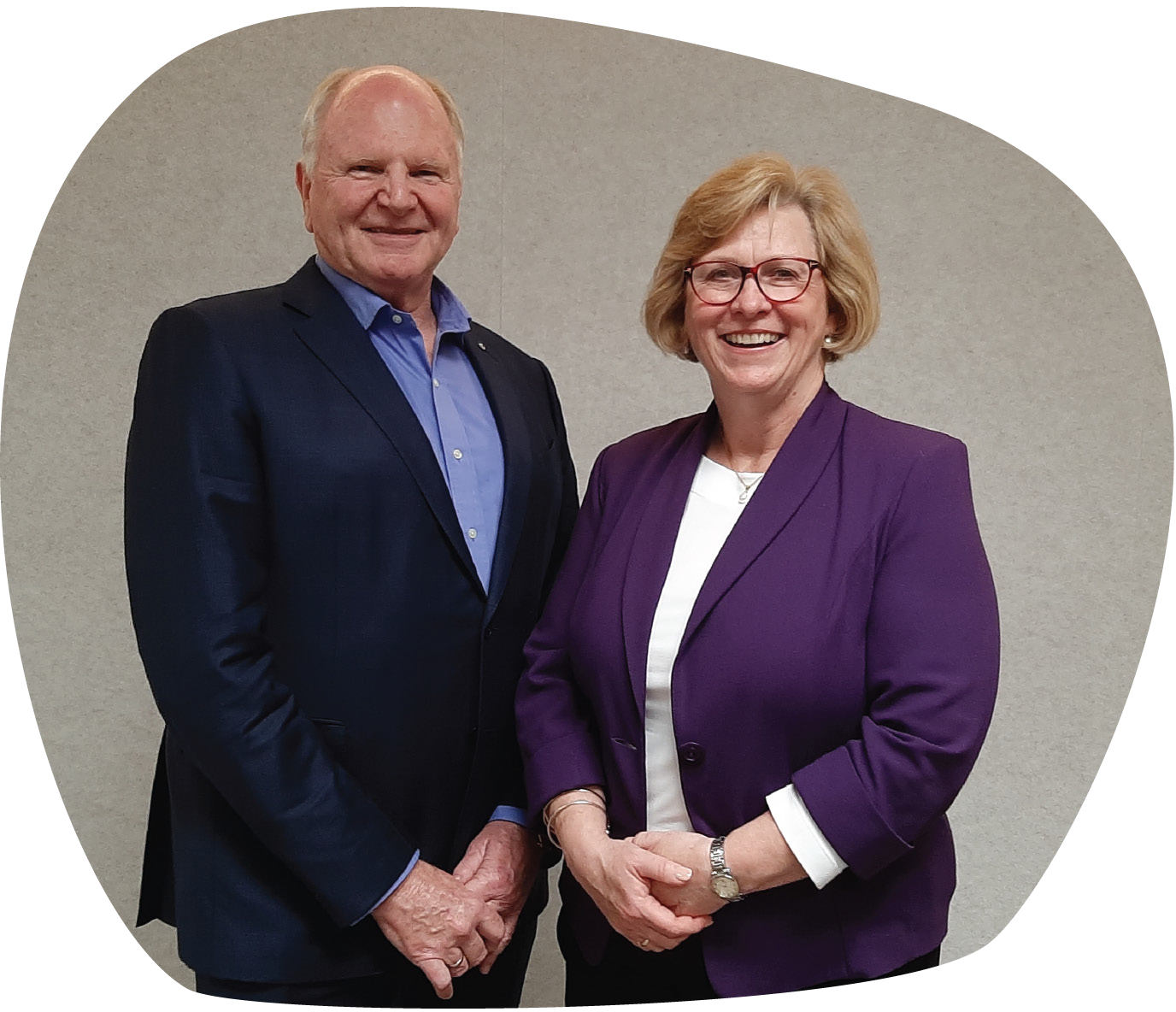 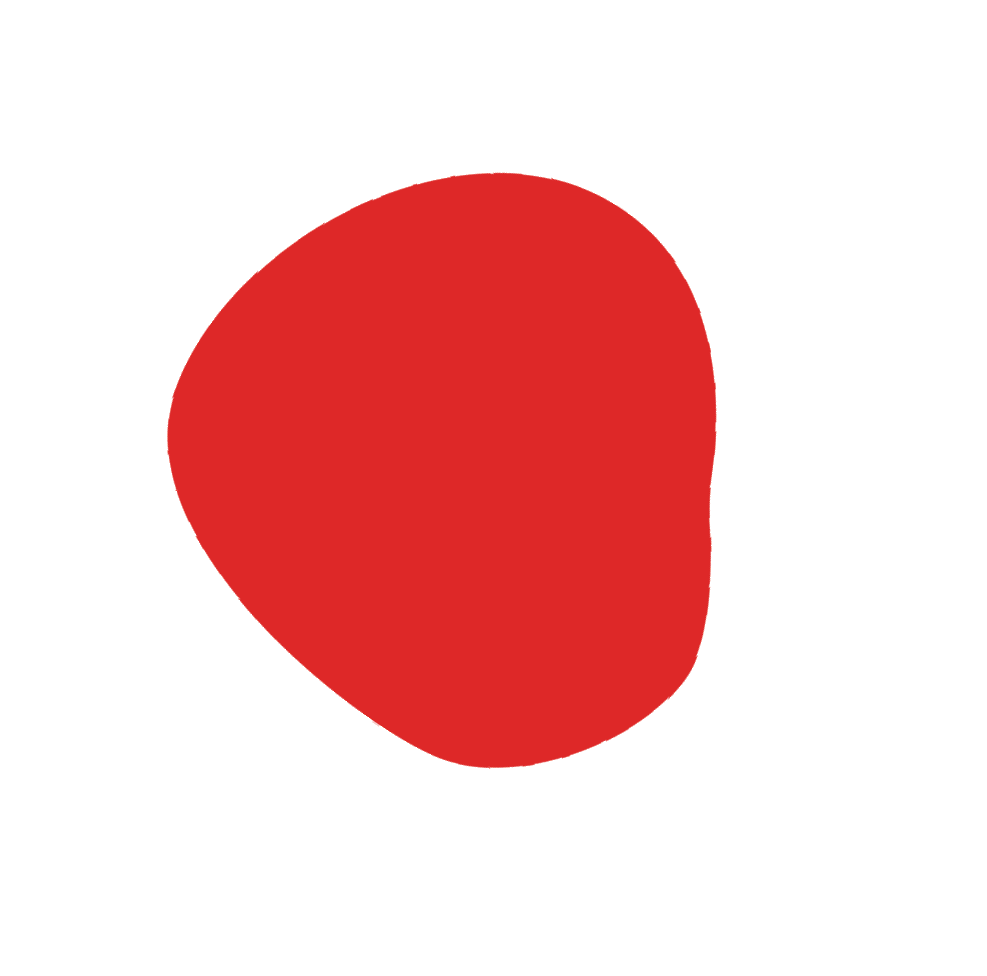 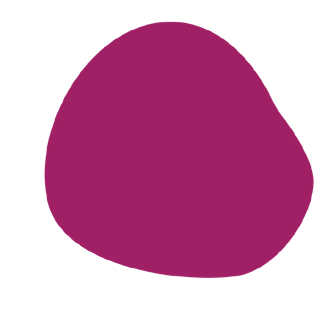 Peter Wilson and CEOCorene Strausscapture much-needed data on the employment of people with disability in Australia. The surveys attracted more than 400 responses and we will continue to undertake vital research into workplace adjustments and employment attitudes and practices in the coming year.A record 506 delegates attended our annual conference and more than 200 people attended our annual awards ceremony which recognised the achievements of individuals and organisations who are working towards greater disability inclusion. We were amazed by the determination and accomplishments of our incredible finalists and award winners.We were extremely proud that the Australian Network on Disability’s unique culture was recognised in the 2023 AFR BOSS Best Places to Work awards, when weFollowing an extensive period of research with members and stakeholders, we are excited to announce we are changing our name to Australian Disability Network Limited. Our new name will come into effect after the 2023 Annual General Meeting.In conclusion, we would like to thank our team, Board, and members for their commitment, innovation, and hard work. Creating systemic change takes time and we have no doubt that our efforts to remove employment barriers will lead to a disability confident `Australia where people with disability can participate equitably as employees, customers, and stakeholders.came 2nd in the Government, Education and Not-for-Profit category. The award illustrates the passion and outstanding commitment of our talented team.Peter Wilson AMChairman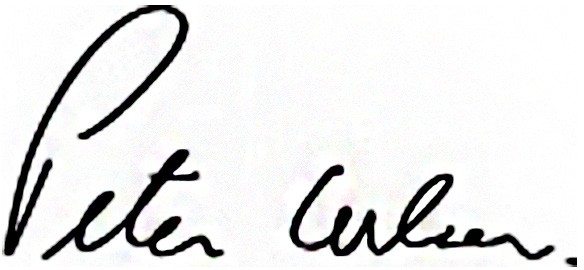 Corene StraussCEO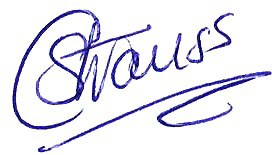 GROWING DISABILITY CONFIDENCEDuring the 2022-23 financial year, Australian Network on Disability significantly increased the influence and confidence of our rapidly expanding network. We invested in resources and enhanced our specialised member services. We:Increased our staff numbers from 30 to 45Increased our membership by 16% to 440 organisations	Created a new Consultancy division and Strategic Development team to give our flagship programs and services greater focusCompleted 50% of our 2022-25 Strategic Plan by June 30, 2023	Streamlined our IT systems to enable easier access to our E-learn modules, our Access and Inclusion Index, Disability Confident Recruiter training and the Quick 10 Assessment	Conducted a series of surveys with our member organisations to capture much-needed data on the employment of people with disability in Australia	440	Workplaces are part of our growing network	92	New members welcomed in 2022-232.2M	Approximate combined employees representing 18% of Australia’s workforceWe connected our industry and provided opportunities to learn506Conference delegates in person and online27%Growth in our members having an Employee Resource Group (ERG)661RoundtableAttendees44Dignified Access Reviews completed227Disability Confidence Training sessions delivered319Organisations checked their progress by using the Access and Inclusion Index Quick 10 AssessmentOur network grew its confidence through our programs361PACE mentoring21%Of our members hosted at least one intern313Stepping Into Internships completedGREAT FROM THE INSIDE OUTAustralian Network on Disability experienced unprecedented growth in the last financial year. We increased our staff numbers by 50%, creating specialised roles to better serve our members and the disability community, we expanded our membership and we completed 50%of our 2022-25 Strategic PlanImage: Australian Networkon Disability teamGrowing strongerThe rapid growth of our network and the commitment to achieving our vision of a disability-confident Australia prompted a substantial investment in our team.We introduced:15	new team-mates12	new roles2	new divisions:Consultancy andStrategic Development42%	of our employees live with a disabilityOur cultureAustralian Network on Disability’s leadership strongly believes the contribution, wellbeing and success of every employee is essential for the organisation to achieve its goals.Every day Australian Network on Disability applies its COFA values – Collaborative, Open, Flexible, Ambitious – to every employee and every aspect of its workplace and culture.Our relaunched and expanded Culture Club has five key pillars: Social Connection, Living our Values, Learning Opportunities, Pulse Surveys and Days of Significance.We were proud to come second in the 2023 Australian Financial Review Best Places to Work Awards in the Government,Education, and Not-for-Profit categoryImage: Australian Network on DisabilityBoard Members (Absent - Susan Davies and Kevin Figueiredo)BUILDING MEMBER CONFIDENCE AND CAPABILITYOur consulting and learning programs are designed to achieve our vision of a disability confident Australia. We work with our members to develop tailored learning solutions and guidance suited to their individual needs.Consulting with our membersWorking closely with our members to implement inclusive workplace initiatives is one of the most important parts of our work at Australian Network on Disability.It’s through Workplace Adjustment Policies, Recruitment Reviews, and other programs that we are able to work with our members to build a disability confident Australia.In October 2022, we created a newConsultancy Team to complement ourMember Experience Team, and further extend our ability to deliver these programs. This has allowed us to deliver record numbers of Access and Inclusion Index participants, Disability Confident Recruiter awardees, Dignified Access Reviews and Training sessions.16 Member organisations developed Workplace Adjustment Policies15 Organisations completedRecruitment Reviews19 Organisations developed Accessibility Action Plans13 Member organisations completed the Access and Inclusion Plan Masterclass44 Dignified Access ReviewsMany of our member organisations fine-tuned their hybrid work models as employees increasingly returned to the office part time.This saw the number of organisations undertaking Dignified Access Reviews to ensure their workspaces were accessible and inclusive jump by 214% from 14 last year to 44 including Australian Parliament House.Our Access & Inclusion Plan MasterClass supported 13 member organisations to successfully scope, develop and launch an Access & Inclusion Plan. The MasterClass provides attendees with the opportunity to learn from other organisations through informative workshops, guest speakers, sharing experiences and best practice and collaborative learning sessions.Learning Solutions227 Disability Confidence training sessions delivered20 organisations purchased our E-learn modules, giving approximately100,000employees the opportunity to access the training.Our facilitated training provides the knowledge, skills, and tools for individuals and organisations to be able to confidently welcome employees, customers, and other stakeholders with disability. In fact, since April 2023, we have recorded a 41% increase in the disability confidence of participants after training.This year tailored training continued to be highly sought after with 227 disability confidence training sessions delivered.While our E-learn modules continue to facilitate greater awareness and understanding of disability inclusion and accessibility, and lead to cultural change in many organisations.Employee Resource GroupsEmployee Resource Groups (ERGs), also known as Disability Employee Networks (DENs) can provide crucial and valuable support in building and maintaining accessible and inclusive workplace culture. These are voluntary, employee-led groups that amplify the voice of people with disability and create a collaborative space to learn directly from people with disability.ERGs often lead organisations’ disability inclusion journeys.We work with our members to establish or re-assess their ERGs. We engage ERG members, facilitate sessions on what an ERG is, establish action plans and help review the ERG’s current or future activities.156	Members have an ERG27%	Growth of ERGs since last yearLearning opportunitiesOur Head of Consultancy, Emma Henningsen won a scholarship through the Stanford Australia Foundation and attended an Executive Program for Non-Profit Leaders (EPNL) at Stanford Graduate School of Business in California.Emma will use the knowledge she gained from the program to review Australian Network on Disability’s current growth and expansion phase and to support our team to complete the Stanford Business Impact Model for each of our key business areas.“There were numerous moments during the course – both in the theory and in the conversations with other leaders – where I could see that, as an organisation, Australian Network on Disability is headed in the right direction.”– Emma HenningsenImage:Australian Network on Disability team member Emma Henningsen with fellow participants of the Executive Program for Non-Profit Leaders 2023 and Study Tour.MAKING CONNECTIONSWe connect the leading Australian organisations in our growing network in many ways so they can learn from one another and share experiences. From our social community of 40,984 followers to our roundtables, our mentoring and award-winning internship and scholarship programs to our Awards Night, our Annual National Conference and our end-of-year cocktail party to celebrate International Day of People with Disability.Stepping Into Internship Program21%	Members that hosted at least one intern313	Internships completed across the summer and winter cohorts from 850 applications38%Interns that had their employment extended beyond the internshipThe award-winning Stepping Into Internship Program gives university students and recent graduates with disability the opportunity to undertake a paid internship with one of our member organisations. The program breaks down outdated stereotypes and misconceptions about the capabilities of people with disability. The program continues to break records. The 2022-23 summer program was our largest cohort with 189 internships completed. Members consistently tell us that they find the Stepping Into Internship Program enriching and eye-opening. The program and the calibre of candidates often surpassed their expectations, resulting in many hiring more interns than planned.Image: Stepping Into participant Daljinderduring his Physical Metrology internship with National Measurement Institute (hosted by the Department of Industry, Science and Resources)Members built disability confidence92%	Said they would participate again100%	Reported increased disability confidence and awareness92%	Felt the information and support from Australian Network on Disability met or exceeded expectations94%	Rated the intern’s work to have met or exceeded their expectations Interns learnt valuable workforce skills93%	Reported feeling better prepared for the workforce98%	Would recommend the program to other students38%Had their employment extended beyond the internship91%Felt the support Australian Network on Disability provided met or exceeded expectationsThe Alumni Connect network would not be possible without the support of our Founding Partners:AccionaCommonwealth Bank of AustraliaDeloitteIAGLife Without BarriersQBENew Alumni Network In May 2023 we launched Alumni Connect, Australia’s first alumni network for talented university students with disability. The network connects over 2,200 alumni who have taken part in the Stepping Into Internship Program over the past 18 years, with employers who want to broaden their employment pool. The Alumni Connect network provides graduates with further opportunities to fast-track their careers by building relationships with employers, attending development events, networking, and gaining confidence in the workplace. The network also presents an exciting opportunity for our members who are dealing with a tight labour market and are looking for highly skilled employees across a broad range of industries.PACE Mentoring Program361	Mentoring matches Mentoring matches across the autumn and spring cohorts65%	Mentor organisations with return participantsPACE (Positive Action towards Career Engagement) is an internationally recognised, mentoring program that brings people together to learn, develop and progress their career skills.Mentors increase their disability confidence and leadership skills, while students and jobseekers with disability gain vital workplace understanding, increase their confidence and expand their networks.Mentors developed their leadership skills93%	Said they would participate in the program again98%	Growth in the confidence of mentors to manage and support an employee with disability29%	Felt they had learnt more about the potential barriers experienced by people with disability“The two internships at Macquarie Bank and The Department of Treasury and Finance would not have been possible without the invaluable program that the Australian Network on Disability provides. It gives everyone a fair opportunity. I could not imagine being in the position I am in through the traditional methods of graduate employment.” – Santhush Gunawardene, InternImage (left to right):Stepping Into Alumni Givens Boakye-Yiadomand Santhush Gunawardene “I had an excellent experience with the PACE program and am grateful for the opportunity to participate. It has also led to conversations with work colleagues who also have ADHD and their experiences. I am very fortunate that I was matched with an enthusiastic and friendly mentee who made my first experience as a PACE mentor such a good one.”– Whee-Jong Lim, MentorMentees also became more job ready42%Growth of confidence with job interviews for mentees31%Of mentees who applied for a job throughout the program were successful92%Said they’ll stay in touch with their mentor after the program“I came into the PACE mentoring program with an open mind and I am so glad I signed up. As a consequence of meeting [my mentor] through this program I am more confident in bringing my full self to work (and life), taking a strengths-based approach to disability, and striving to be a leader that makes the world more inclusive like [my mentor] does.”- Maddison Nicholls, MenteeLeaders with disability on Australian boardsOur Directing Change programs are designed to support leaders with disability to develop their board governance careers, and increase the representation of people with disability on boards.The Directing Change Scholarship Program saw 15 leaders with disability undertake either the Foundations of Directorship program or the Company Directors Course at the Australian Institute of Company Directors (AICD).An important aspect of this program is the opportunity to be mentored by an Australian Board Director.144	Applications for scholarship15	Leaders with disability selected298	Director requests to mentor scholarship recipients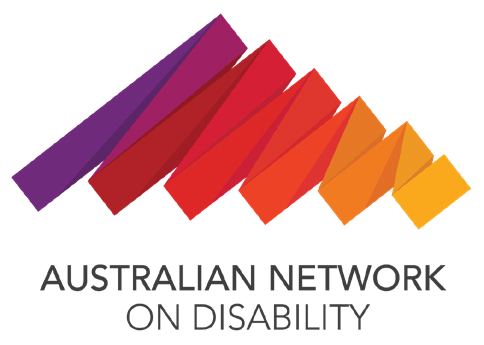 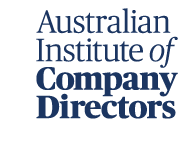 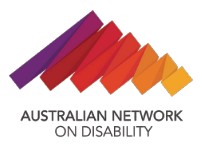 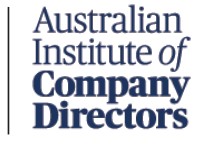 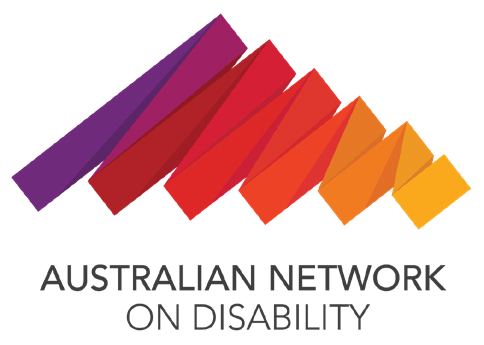 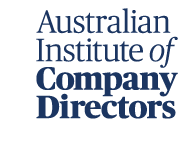 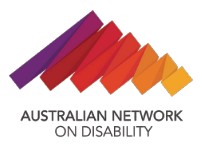 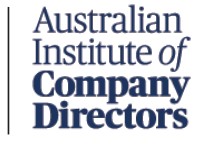 The Disability Leadership Program is a two-year partnership program with AICD and is funded by the Department of Social Services. In Year One, 100 scholarships were awarded to leaders with disability. Selected leaders also participated in Leader to Leader conversations that connected leaders with disability to board directors, through storytelling. Australian Network on Disability has also supported AICD to build the disability confidence of their facilitation team, with learner adjustment implementation and dignified access premises reviews. “I was honoured to hear the stories and experiences of people impacted by disability and look forward to sharing my learnings and building more equitable, accessible, inclusive and diverse workplaces.” – Leader to Leader Director, 2023We also piloted a new Directing Change Mentoring program with eight pairs of mentors and mentees to enable leaders with disability to better understand the world of governance and build their confidence, connections, and capabilities. Mentors developed disability confidence to make their boards more inclusive for people with disability.Member RoundtablesAs Australia’s peak body for the inclusion of people with disability in the workplace, our roundtables link our members across the nation to share best practice, discussinsights and learnings, and amplify the lived experience of people with disability.Thank you to the speakers of our Members Roundtables, and the insights, experiences and knowledge shared.Our 2022-23 roundtables covered topics including invisible disabilities and neurodiversity in the workplace, inclusive procurement, increasing leadership opportunities for people with disability and more.661 Attendeesover 4 RoundtablesAwards NightOnce again, our annual awards night was a heartfelt celebration of the passion, determination and the achievements of individuals and organisations who have worked hard and instigated changes to improve accessibility and inclusion of people with disability.Almost 100 organisations and individuals entered the awards, and more than 200 people attended the awards ceremony at The Fullerton Hotel in Sydney on June 5.Image:Australia Post collecting their awardsOur expanded awards acknowledged:Access and Inclusion Index Top PerformersDisability Inclusion Changemaker of the YearDisability Confident RecruitersInclusive Initiative of the YearDisability Employee Networkof the YearMentor of the YearSupervisor of the Year.Annual National ConferenceOur 2023 National Conference brought together a record 506 attendees to hear 24 local and international speakers. The hybrid event was held on June 6 at the Hilton Sydney. Topics included achievingdisability employment equity, neurodiversity in the workplace, insights from disability- inclusive organisations, accessible products, services, and design and exploring the complexities of disability experience.The conference sparked lively discussions, ideas and networking between presenters and attendees.“Thank you for a wonderful conference. I laughed, I cried - but above all, I’ve never felt more seen. Today has given me homework. I have a list of people I need to talk to. I have pages of notes, but I also have a revitalised approach towards a more inclusive future.”– Dani Maidens, Department of Infrastructure, Transport, Regional DevelopmentChampions NetworkSenior leadership is critical to drive momentum and change in organisations. Disability Champions are the senior executives who encourage and support inclusive practices for people with disability in their workplaces.These executives play a vital role in creating organisational change to welcome people with disability as employees, customers and stakeholders.160 Disability Champions from137 of our member organisations36%Of our network has one or more Disability ChampionsThe individual influence of champions is amplified when they come together for our Champions Network Meetings. The Champions met six times in 2022-23 in Melbourne, Sydney, and Canberra.The virtual and hybrid meetings covered topics including disability employment targets, overcoming discrimination and harassment, and reasonable adjustments.Image:Award night attendees with AustralianNetwork on Disability CEO, Corene Strauss	20MEASURING PROGRESSRegular measurement and reporting are known to strengthen focus, inform decision-making to improve results and drive action. Our Access and Inclusion Index and Disability Confident Recruiter Program achieve these results.Access and Inclusion IndexMembers of Australian Network on Disability use our world-class Access and Inclusion Index to measure their progress in accessibility and inclusion, spark conversations about disability inclusion across the entire business, benchmark their scores and identify areas for improvement.The areas the Index measures include:CommitmentPremisesWorkplace AdjustmentsCommunication and MarketingProducts and ServicesInformation Communication TechnologyRecruitment and SelectionCareer DevelopmentSuppliers and PartnersInnovation319	Organisations completed the Quick 10 assessment65%	Organisations completed the self-assessmentHighest Performing Key Area: CommitmentLowest Performing Key Area:Suppliers and Partners.Learnings for our evaluation and benchmarking dataOur 2022-23 Access and Inclusion Index participants helped provide key data on organisational maturity, progress and impact. One of our biggest learnings was that organisations previously participating in the Index saw stronger results in their next involvement.33	Organisations submitted for evaluation80%	Of Top 10 Performers were repeat participants18%	Is the average score of first time participants48%	Is the average score of returning participantsCongratulations to our 2022-23 Index Top Performers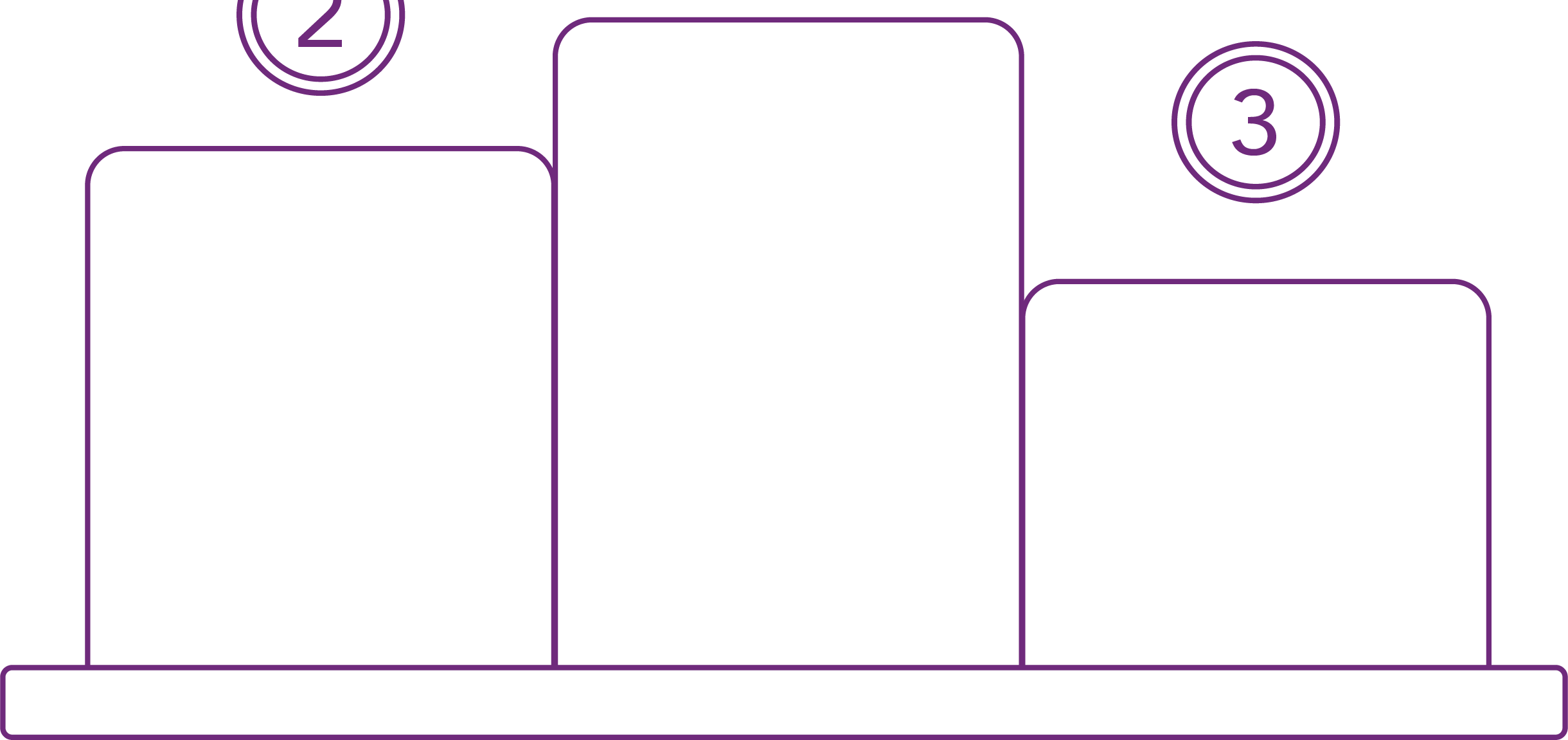 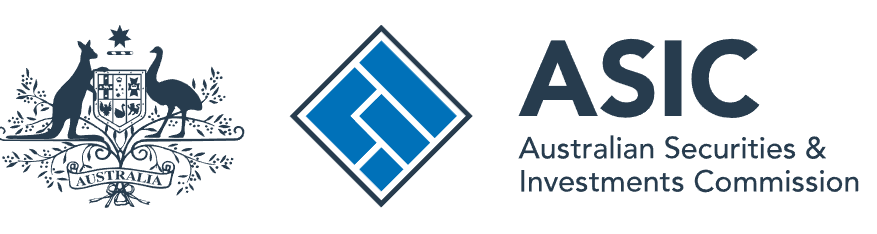 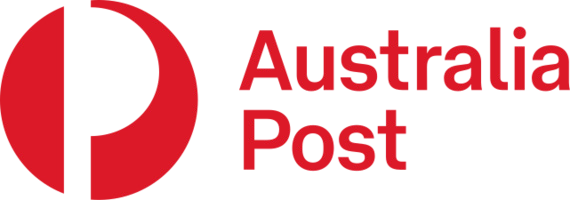 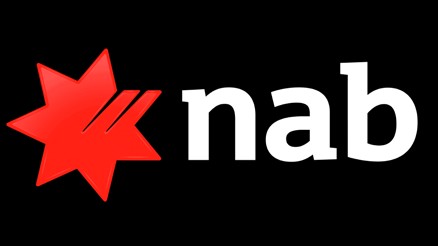 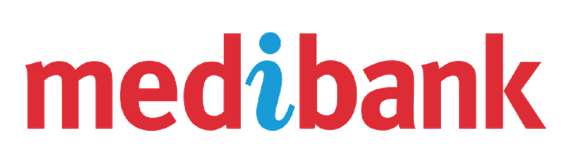 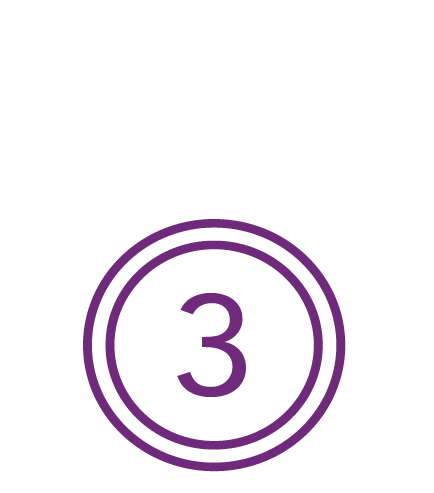 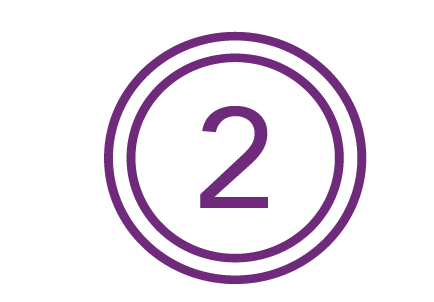 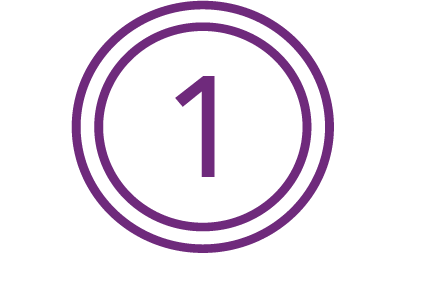 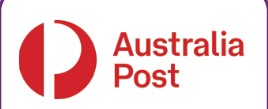 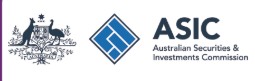 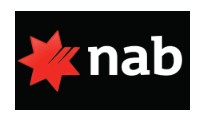 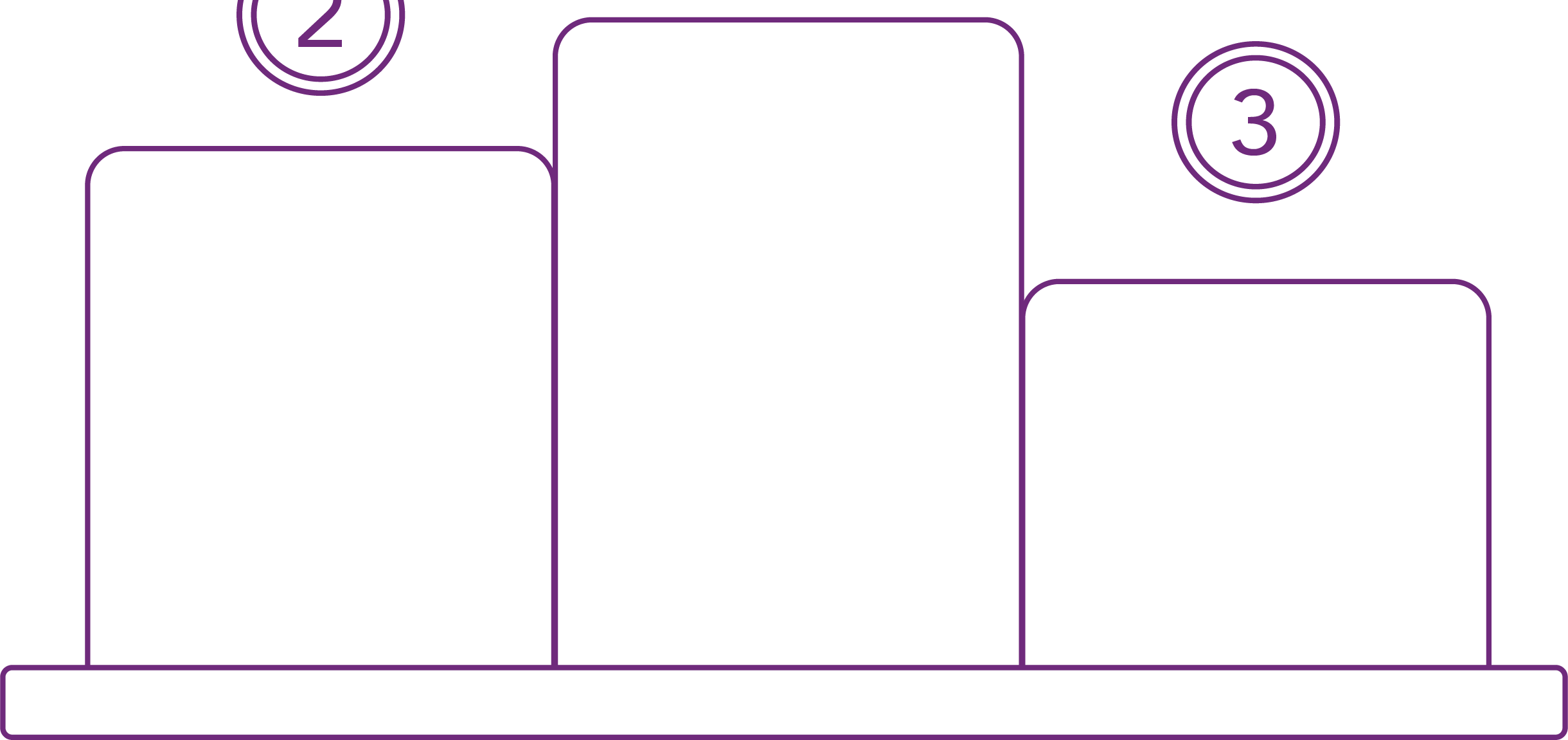 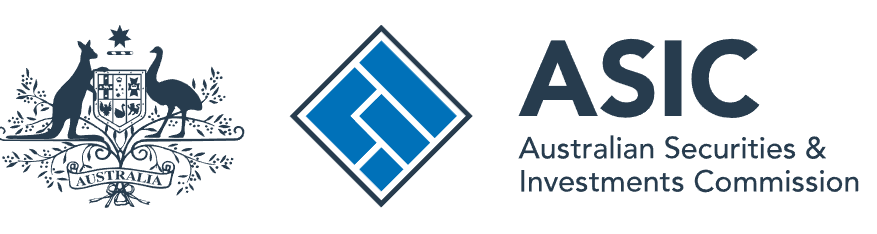 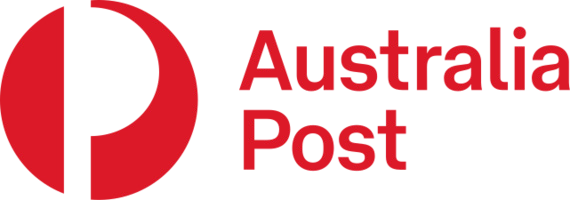 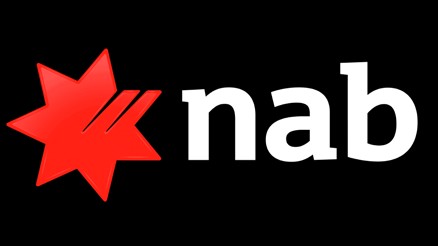 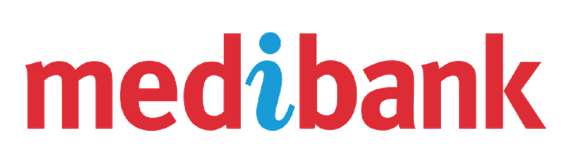 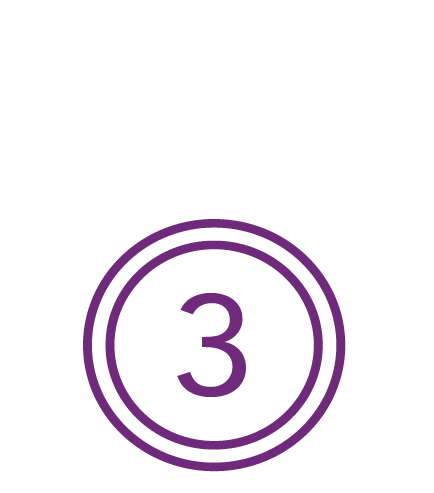 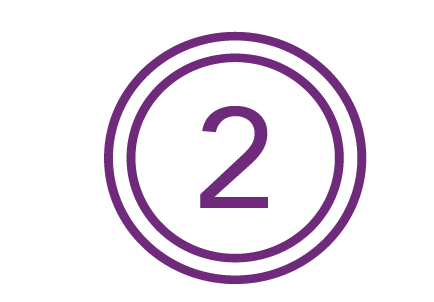 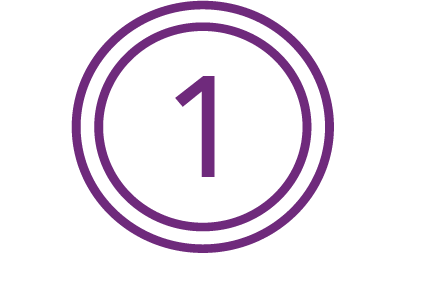 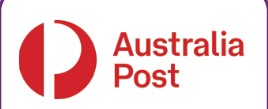 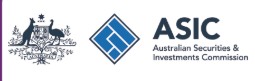 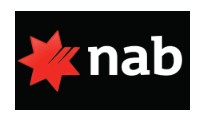 4. Australian National University5. Henes Brands Australasia6. • AGL (first time) • Attorney-General’s Department7. • Australian Broadcasting Corporation)• Civil Aviation Safety Authority• Department of Industry, Science & Resources8. Bendigo & Adelaide Bank9. The University of Queensland (first time)10. IAG Disability Confident RecruiterDisability Confident Recruiter (DCR) Program equips organisations to identify and remove unintended barriers to candidates with disability during the recruitment and selection process. Asa result of achieving DisabilityConfident Recruiter status, organisations provide a fair and equitable recruitment experience, and are more successful in attracting and retaining skilled and talented candidates with disability.This financial year 11 organisations renewed their DCR status and 9 organisations completed the DCR program for the first time.STRATEGIC DEVELOPMENT, PARTNERSHIPS AND PROJECTSOur partnerships, with our national and international allies, strengthen our network and support us as we strive to achieve equity and inclusion for people with disability.Disability Observership PilotThe Disability Observership Pilot provides training and practical experience inNot-for-Profit board leadership for passionate, emerging community leaders. This pilot initiative supports The Observership Program to access the entire talent pool and build a pipeline for leaders with disability into governance roles on Australian boards.We have supported the Observership Program and the Not-for-Profit Boards involved in the program to build their disability confidence and ensure that the program is accessible and inclusive for all Observers.The 2023 program has matched 13 Observers with disability with Not-for-Profit Boards, including Ronny Andrade Parra who is currently observing the Australian Network on Disability Board.Employing 100Employing 100 is a grant initiative funded by the Department of Social Services through their Building Employer Confidence grants program, with the aimto place 100 job seekers with disability into roles in the Health Care and Social Assistance, and Food and Accommodation industries.As part of the grant delivery, we initiated a Community of Practice for grant recipient organisations to foster collaboration and knowledge sharing.Accessible Procurement TaskforceOur Accessible Procurement Taskforce, under the leadership of Matt Hawkins (University of Melbourne), have been developing a suite of tools that will make it easy for organisations to select accessible technology. This will support the Accessible ICT Tender Tool available on our website.Image (left to right): Observer Ella Broadbent with Amy Griffiths, Australian ProgressOperating model reviewWe have undergone a significant review of our organisational structure since the Strategic Plan launched in July 2022. This initiative has given us the opportunity to assess our team functions and introduce vital new teams and positions to ensure the successful delivery of our services, programs, and projects.We have achieved:A functional analysis that identifies career progression and succession planning opportunities A detailed review of all position descriptionsSuccessful creation and onboarding of 12 new positionsGreater role specialisation with subject matter expertsInfluencing changeOur purpose is to build disability confidence, employer capacity and be the employers’ voice to government, industry, and community to achieve the inclusion of people with disability.Our leadership team regularly speak to the media, at conferences, and member and industry events to raise awareness of disability inclusion.This year our CEO Corene Strauss and our leadership team spoke at events including the Jobs Australia Summit, the Diversity and Inclusion Forum, the National Disability Summit, the Not-for-Profit People Summit, and the Disability Employment Australia Conference.We also regularly submit papers to influence and shape government policy. This year, our submissions included:input into The Review of Public Sector Board Appointments Processes in June2023a response to the Fair Work Act Consultation Paper in May 2023a response to the Employment White Paper in November 2022Member CharterWe launched a new Member Charter that outlines how we promise to work with our members and what they can expect from us.It has been designed to be short and sweet so it can be easily used. It is a simple guide for members and Australian Network on Disability staff to understand the commitment and realistic expectations within membership.Decision-making toolsTo help us develop new products, programs, projects, or partnerships, that align to our strategy, vision, and purpose, we implemented a new strategic alignment framework. This will allow us to develop products and services thatmeet our members’ needs. This method will also contribute to our sustainability by allowing us to analyse activities, resources, values, risks, and revenue streams involved in the development and maintenance of all new programs, services and projects.Redesigned education modelTo streamline our training processes, support resourcing, and bring Australian organisations together to learn from and with each other, we developed and rolled out our Multi-Organisation Training Calendar.Research and data collectionAustralian Network on Disability Member SurveysAs the peak body for disability inclusion in the workplace Australian Network on Disability is committed to addressing the critical lack of research and data about people with disability in Australia.We welcomed a Research Lead to our team, Dr Catherine Maitland, PHD.We conducted a series of short surveys into our 400 member organisations, to help us capture much-needed data on the employment of people with disability in Australia.Business Council of Australia/Australian Network on Disability reportIn late 2022, the Business Council of Australia (BCA) in partnership with Australian Network on Disability, released a scoping survey to its membersto generate information on existing strategies and activities by members covering recruitment, retention, and advancement of people with disability.The scoping survey provided valuable insight into:Foundational practices members are taking, including commitments and accountabilityEmerging trends, including practices to support workplace culture and inclusionImperatives for success where the focus has shifted from attraction and recruitment to a focus on engagement and development.This report presents the key findings across these domains and best practice case studies to assist members to drive further gains in employment outcomes.FINANCIAL PERFORMANCEWe are pleased to report a surplus of $201,614 for the financial year. There has been a significant expansion in the activities and these are reflected by the increase in revenue to over $6m, 31% higher than the previous year.Employing the principles of sustainability and increasing the offerings and services to members has been the focus financially this year. Australian Network on Disability membership base increased by 92 which has allowed the expansion of activities to support the members. Our product offerings which include the programs and learning have been well received and supported by members.We were awarded a number of grants and have been delivering these to their guidelines.Our expenses and salary costs, which enable the delivery of the services, has grown in line with the increased revenue.We continue to being committed to utilising fit for purpose digital systems that allow us to gain efficiencies and deliver our services to members in a contemporary manner. We have developed an inhouse product that allows us to capture submissions for the Access and Inclusion Index and Disability Confident Recruiter processes. We upgraded our security and will continue to review our system security to ensure they are secure. We remain in a strong financial position and will continue to focus on the delivery of products and services for the future.Income$6,253,785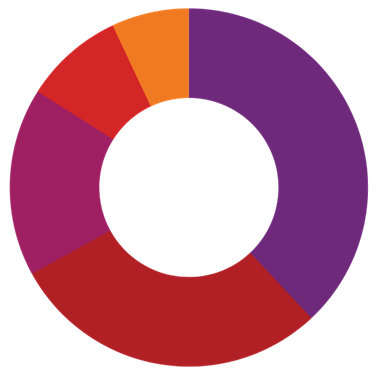 	Membership	38%	Programs	29%	Training and consultancy	17%	Service delivery	9%	Events	7%Expenses$6,052,171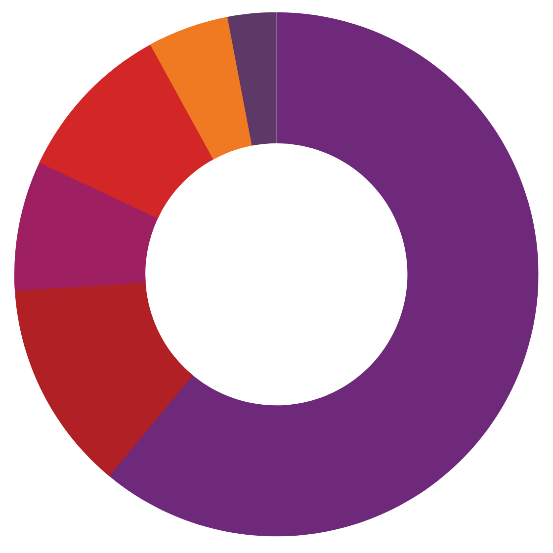 	Employee benefit costs	61%	Administrative costs	13%	Information technology	8%	Service delivery costs	10%	Depreciation	5%	Marketing	3%MANAGING RISKAustralian Network on Disability operates a Risk Management Framework which defines our structured approach to the management of risk and how this approach supports the achievement of our strategic aspirations, vision, purpose and values. It also safeguards our resources,people, finance, property, knowledge and reputation. It is everyone’s responsibility within Australian Network on Disability to manage risk. The accountability for managing any specific risk sits with the person most appropriate to manage that risk. For the Framework to be effective, it has been integrated into our strategic and business planning cycles.OUR BOARD OF DIRECTORSOur sincere thanks to our Directors for their leadership, governance andstrategic guidance through another year of strong performance.Peter Wilson AMFCPALife, FCPHRLife, FAICD,ChairmanFinance, Audit and Risk Management Committee, Nominations and Remuneration CommitteeDavid DaviesSecretary(Retired effective 30 November 2022)Ainsley Barahona SantosGAICDBelinda CurtisFinance, Audit and Risk Management Committee, Nominations and Remuneration CommitteeSusan DaviesGAICDNominations and RemunerationCommitteeMaryanne Diamond AOGAICD(Retired effective 30 November 2022)Kate EastoeGAICDFinance, Audit and RiskManagement CommitteeKevin FigueiredoGAICDFinance, Audit and RiskManagement CommitteeRosie McArdleNominations andRemuneration CommitteeDonna PurcellGAICDNominations andRemuneration CommitteeRania SaabNominations andRemuneration CommitteeAinslee ScottMAICD, FCPAFinance, Audit and Risk Management Committee, Nominations and Remuneration CommitteeAlyson TongGAICD, FCPAFinance, Audit and RiskManagement CommitteeImage: Attendees at our Annual Conference during question timeAUSTRALIAN NETWORK ON DISABILITY MEMBERSMembership and program participation as at 30 June 2023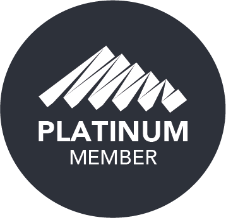 PLATINUM MEMBERSAustralian National University – Access and Inclusion Index Top PerformerCompass GroupIBM – PACE participantMcDonald’sSparke Helmore Lawyers – PACE participantThe Sydney Children’s Hospitals Network – Stepping Into participantWestpac – Disability Confident Recruiter, Disability Inclusion Changemaker of the Year winner, Roundtable speaker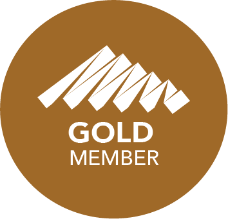 GOLD MEMBERSAccenture – PACE participantAGL – Access and Inclusion Index Top Performer, PACE participant, Stepping Into participantAlstom – Stepping IntoparticipantANZ – Conference speaker, Disability Employee Network of the Year finalist, Disability Inclusion Changemaker of the Year finalist, PACE participant, Roundtable speakerAPMArup – PACE participant, Roundtable speaker, Stepping Into participantAttorney-General’s Department, Commonwealth – Access and Inclusion Index Top Performer, Conference Major Sponsor and speaker, Disability Champions Meeting host, Stepping Into participant, Supervisor of the Year winnerAustralia Post – Access and Inclusion Index Top Performer, Disability Confident Recruiter, Disability Employee Network of the Year finalist, Inclusive Initiative of the Year finalist, Stepping Into participantAustralian Health Practitioner Regulation AgencyAustralian Institute of Company DirectorsAustralian Institute of Health and Welfare – Stepping Into participantAustralian Museum – Conference speaker, Inclusive Initiative of the Year finalist, Stepping Into participantAustralian Taxation OfficeAustralian Trade and Investment Commission – Stepping Into participantBendigo and Adelaide Bank – Access and Inclusion Index Top Performer, PACE participantBHP – Stepping Into participant BNP Paribas – PACE participant Brotherhood of St Laurence Bupa Australia – Stepping Into participantColes Group – Conference Gold Sponsor, Disability Confident Recruiter, Disability Employee Network of the Year finalist, PACE participant, Stepping Into participantCommonwealth Bank of Australia – Stepping Into participantCummins South Pacific Curtin University DabservDepartment of Agriculture, Fisheries and ForestryDepartment of Climate Change, Energy, the Environment and WaterDepartment of DefenceDepartment of Education, Commonwealth – Stepping Into participantDepartment of Employment and Workplace RelationshipsDepartment of Health and Aged Care, CommonwealthDepartment of Industry, Science and Resources – Access and Inclusion Index Top Performer, Stepping Into participantDepartment of Infrastructure, Transport, Regional Development, Communications and the Arts – PACE participant, Stepping Into participantDepartment of Justice TasmaniaDepartment of Parliamentary ServicesDepartment of Social ServicesDepartment of the Prime Minister and CabinetEdith Cowan UniversityGeorge Weston Foods – PACE participant, Stepping Into participantGriffith UniversityHanes Australasia – Access and Inclusion Index Top Performer, PACE participant, Roundtable speakerIcareInfosys – Disability Confident Recruiter, PACE participantKPMG – Disability Champions Meeting host, Disability Employee Network of the Year finalist, PACE participantLaing O’Rourke – PACEparticipantLegal Aid Commission of NSWLendleaseLife Without Barriers – Conference speaker, Disability Champions Meeting speaker, Disability Confident RecruiterL’OrealMajor Transport Infrastructure Authority – Stepping Into participantMedibank – Access and Inclusion Index Top Performer, Conference Silver Sponsor, PACE participantMetro Trains Melbourne MicrosoftMillennium Services Group MinterEllisonMonash University –Conference speakern i bNational Australia Bank – Access and Inclusion Index Top Performer, Disability Champions Meeting host,PACE participant, Stepping Into participantNational Disability Insurance Agency – Stepping Into participantNational Indigenous Australians AgencyNBN Co – PACE participantNestle – Stepping Into participantNorth East Link South AllianceNorth Sydney CouncilNorthern Territory GovernmentNSW Department of Communities and Justice – Conference speaker, Disability Confident Recruiter, Stepping Into participantNSW Department of Planning and EnvironmentNSW Office of the Director of Public Prosecutions – Stepping Into participantPacific NationalParliament of Victoria – PACE participantQantas Airways QLD Department ofCommunities, Housing andDigital Economy – Stepping Into participant, Supervisor of the Year finalistQLD Department of Transport and Main Roads – Disability Employee Network of the Year finalist, Inclusive Initiative of the Year finalistRACQScentre Group Scope (Australia) Settlement ServicesInternational – Stepping Into participantSonder CareSt Vincent’s Hospital MelbourneSuburban Rail Loop Authority Suncorp GroupTasmanian GovernmentTelstra – Conference Silver Sponsor, Disability Confident RecruiterToyotaTransport Accident CommissionTransport for NSW – Conference speaker, Stepping Into participantTransurbanTreasury Wine Estates – Disability Inclusion Changemaker of the Year finalist, PACE participantUnitingCare QueenslandUniversity of Sydney – PACE participant, Stepping Into participantVIC Department of Energy, Environment and Climate Action – Stepping Into participantVIC Department of Transport – Disability Inclusion Changemaker of the Year finalistVictoria UniversityVictorian Public Sector Commission – Conference speaker, Disability Champions Meeting speakerVirgin Australia Woodside EnergyWoolworths Group – Stepping Into participantWorksafe VictoriaZoos Victoria – Disability Confident Recruiter, Stepping Into participant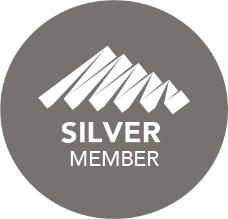 SILVER MEMBERSAbility OptionsAccess Care Network AustraliaACCIONA – Stepping Into ParticipantAchieve AustraliaACT Chief Minister, Treasury and Economic Development DirectorateACT Justice and Community Safety DirectorateAlfred Health – Inclusive Initiative of the Year finalistAllianzAmbulance Victoria American ExpressAnglo American Steelmaking CoalArriba Group Asahi Holdings AshurstAurecon – Conference speakerAusgridAustralian Broadcasting Corporation – Access and Inclusion Index Top Performer, Disability Employee Network of the Year winner, Inclusive Initiative of the Year winner, Stepping Into participantAustralian Criminal Intelligence CommissionAustralian Energy Market OperatorAustralian Federal Police – PACE participantAustralian Financial Complaints AuthorityAustralian Prudential Regulation Authority – Disability Champions Meeting host, Disability Employee Network of the Year finalistAustralian Public Service Commission – Disability Champions Meeting speaker, Mentor of the Year winner, PACE participantAustralian Securities and Investments Commission – Access and Inclusion Index Top Performer, Mentor of the Year finalist, PACE participant, Stepping Into participantAustralian Security Intelligence OrganisationAvanadeBrisbane City Council Bunnings GroupBureau of Meteorology – Stepping Into participantByron Shire Council CBRECbus SuperCenitex – PACE participant Charles Darwin University Cisco Systems Australia City of Bayswater WACity of Canada Bay CouncilCity of Greater Dandenong – Stepping Into participantCity of Greater Geelong – Stepping Into participantCity of Parramatta City of WhittleseaCivil Aviation Safety Authority – Access and Inclusion Index Top PerformerClayton Utz – Stepping Into participantClean Energy Regulator ComcarCommonwealth Ombudsman Country Fire Authority Court Services VictoriaCSL Behring Cumberland CouncilCushman & Wakefield – PACE participant David Jones and Country Road GroupDefence Housing Australia Deloitte AustraliaDepartment of Finance, Commonwealth – Stepping Into participantDepartment of Foreign Affairs and TradeDepartment of Veterans’ AffairsErnst & Young – Stepping Into participantEssential Energy Fire Rescue VictoriaFord Motor Company Frucor Suntory FujitsuGeoscience – Mentor of the Year finalist, PACE participantGilbert + Tobin GOTAFEGovernment Employees Superannuation BoardGrainCorpGrant Thornton Australia Hall & WilcoxHCF – PACE participantHSBC BankHunter Water Corporation – Stepping Into participantIAG – Access and Inclusion Index Top Performer, Disability Champions Meeting host, Stepping Into participantIKEAInsignia FinancialClean Energy Regulator ComcarIntoWork AustraliaIP Australia – PACE participantJacobs Group – PACE participant, Stepping Into participantKmartLa Trobe UniversityLand Services WA Operating Trust – Stepping Into participantLandcom – PACE participantLatrobe City Council – Roundtable speakerLeap in!Legal Aid Commission of Western AustraliaMacquarie Group – Stepping Into participantMacquarie University Manpower GroupMars Incorporated ANZ – PACE participantMAX SolutionsMcMillan Shakespeare Group – PACE participantMelbourne WaterNational Archives of AustraliaNDIS Quality and Safeguards Commission – Stepping Into participantNine Entertainment NorthcottNorton Rose Fulbright AustraliaNRMANSW Crown Solicitor’s Office – Stepping Into participantNSW Department of Education – Stepping Into participantNSW Department of Enterprise, Investment and TradeNSW Department of Premier and Cabinet – Stepping Into participantNSW Department of Regional – Stepping Into participantNSW Police ForceOptus – PACE participant, Roundtable speakerOrigin EnergyPublicis Communications QAL TechnologiesQBE Insurance Group – PACE participant, Stepping Into participantQICQLD Department of EducationQueensland HealthQueensland Public Service Commission – Stepping Into participantQueensland Treasury CorporationRabobank – PACE participantRelationships AustraliaReserve Bank of Australia – Stepping Into participantRMIT – Disability Confident Recruiter, PACE participant, Roundtable speaker, Stepping Into participantRussell Kennedy LawyersServices Australia – Disability champions Meeting host, Inclusive Initiative of the Year finalist, Roundtable speakerSpecial Broadcasting Service Stantec AustraliaState TrusteesStockland Corporation – Stepping Into participantSwinburne University of TechnologyTabcorp TAL LifeTeachers Health FundTetra Tech International DevelopmentThalesThe Hollard Insurance Group – Disability Confident RecruiterThe Perth MintThe Salvation ArmyThe Treasury, Commonwealth The University of Queensland – Access and Inclusion Index Top Performer, Disability Inclusion Changemaker of the Year finalistTPG TelecomTrustee for Enel Green Power Australia TrustUniversity of Canberra University of MelbourneUniversity of Melbourne Student UnionUniversity of New South Wales V/Line CorporationVIC Department of Families, Fairness and Housing – PACE participant, Stepping Into participantVIC Department of Jobs, Skills, Industry and Regions – PACE participant, Roundtable speaker, Stepping Into participantVIC Department of Justice and Community Safety – Stepping Into participantVIC Department of Treasury and Finance – PACE participant, Stepping Into participantVictoria Legal AidVictoria Police – Stepping Into Participant/Victorian Electoral CommissionVictorian Government Solicitor’s OfficeWA Department of CommunitiesWater NSW Western PowerWestern Sydney Local Health DistrictYarra Trams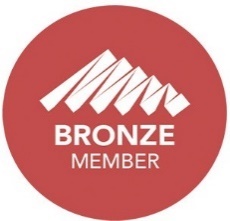 BRONZE MEMBERSAECOM – Stepping Into participantAi-Media – Conference Sponsor and speakerAllen & Overy Australia Amex Global Business Travel APSCo AustraliaAsuria – Awards Night SponsorAudit Office of NSWAUSTRAC – Stepping Into participantAustralian Competition and Consumer CommissionAustralian Film, Television and Radio SchoolAustralian Financial Security Authority – PACE participantAustralian Human Resources InstituteAustralian Human Rights CommissionAustralian Red Cross Australian Research CouncilAustralian Retirement Trust Australian Securities ExchangeAustralian SuperAustralian Strategic Property AdvisersAvant InsuranceAware Super – PACE participantBaker McKenzie – Stepping Into participantBartier Perry Lawyers Beaumont People Berry Street Victoria BloombergBuiltBurnet Institute CapgeminiCBM AustraliaCentre for Inclusive Design Charter HallCity of Newcastle City of Port PhillipCity of Sydney Council – Disability Confident RecruiterCoActColin Biggers & PaisleyCommonwealth Scientific Industrial Research OrganisationConvo AustraliaCorrs Chambers Westgarth – Stepping Into participantDeaf Connect – ConferenceSponsor and speakerDeakin University Dentons Australia – PACEparticipantDepartment of Home AffairsDepartment of Seniors, Disability Services and Aboriginal and Torres Strait Islander PartnershipsDepartment of the House of RepresentativesDevelopment VictoriaDFP Recruitment – Disability Confident RecruiterDigital Transformation Agency– Stepping Into participant Diversity Council AustraliaDLA PiperDXC Technology EACHEndeavour FoundationeSafety Commissioner – Stepping Into participantEurobodalla Shire CouncilFair Work Ombudsman – Stepping Into participantFood Standards Australia New ZealandFuture Super Services Gateway HealthGoldman Sachs Australia ServicesGood Sammy Enterprises Guide Dogs NSW/ACTHawthorn Football Club HaysHealth and Disability Services Complaints OfficeHealthShare NSWHireUpHOBAN RecruitmentHorizon OneHospitality Disability NetworkHudson Global ResourcesIntopiaISS Facility Services – Stepping Into participantIVE Group JemenaJFA Purple Orange John HollandKu-ring-gai Neighbourhood CentreKyndryl – PACE participantMaddocksMain Roads Western Australia Marsh McLennanMatchworksMaxima Training Group McCullough RobertsonMedHealth – Stepping Into participant, Supervisor of the Year finalistMEGT – PACE participant Melbourne Cricket Club Menzies International Mercy HealthMeritos Group Michael Page MidCoast CouncilMinistry for Primary Industries NZMission Australia – Disability Confident RecruiterMonash HealthMoreton Bay Regional CouncilMTAA Superannuation Fund (Spirit Super)Murdoch Children’s Research InstituteNational Food InstituteNational Health and Medical Research CouncilNational Library of Australia National Museum of Australia Neami NationalNECNew Plumbing SolutionsNorthern Sydney Local Health District – Stepping Into participantNous GroupNSW Department of Customer Service – Disability Confident Recruiter, Stepping Into participantNSW Health PathologyNSW Ombudsman – Stepping Into participantNSW Public Service Commission – Disability Confident RecruiterNSW Reconstruction Authority– Stepping Into participantNSW State Emergency ServiceNSW Treasury – Disability Confident Recruiter, Stepping Into participant, Supervisor of the Year finalistOffice of National Intelligence Office of ParliamentaryCounselOffice of the Children’sGuardianOfficeworksParks Victoria PaxusPenrith City Council People for PurposePeople with Disability AustraliaPEXAPfizer Australia – PACE participant, Stepping Into participantPreston Rowe Paterson SydneyPricewaterhouseCoopersProductivity CommissionQLD Department of Premier and CabinetQLD Department of ResourcesQueensland Treasury – Stepping Into participant Randstad ReadyTech Restless Dance Theatre Roche Australia Safe Work Australia Sanofi-Aventis – Stepping Into participant Shell Australia Shellharbour City Council Société Générale Australia Sodexo Australia South East WaterState Insurance Regulatory AuthorityState Library of NSW Super Retail Group Symal Infrastructure Systra ANZTelecommunications Industry OmbudsmanThe Adecco GroupThe Art Gallery of NSWThe Boston Consulting GroupThe Palladium GroupThe Royal Women’s HospitalTheirCareThomson Geer – Stepping Into ParticipantTransdev AustralasiaUnilever – Conference speakerUnitingUniversity of Technology, SydneyUniversity of Western AustraliaVIC Department of Education – Stepping Into participantVIC Department of HealthVicinity CentresVictorian Managed Insurance AuthorityVision AustraliaWA Department of FinanceWA Department of Training and Workforce DevelopmentWalter & Eliza Hall Institute of Medical ResearchWaverley Council WDEA Works WindermereWomen with Disabilities VictoriaWPC Group XeroYarra Valley Water YoorallaYouth Affairs Council of VictoriaConnect with us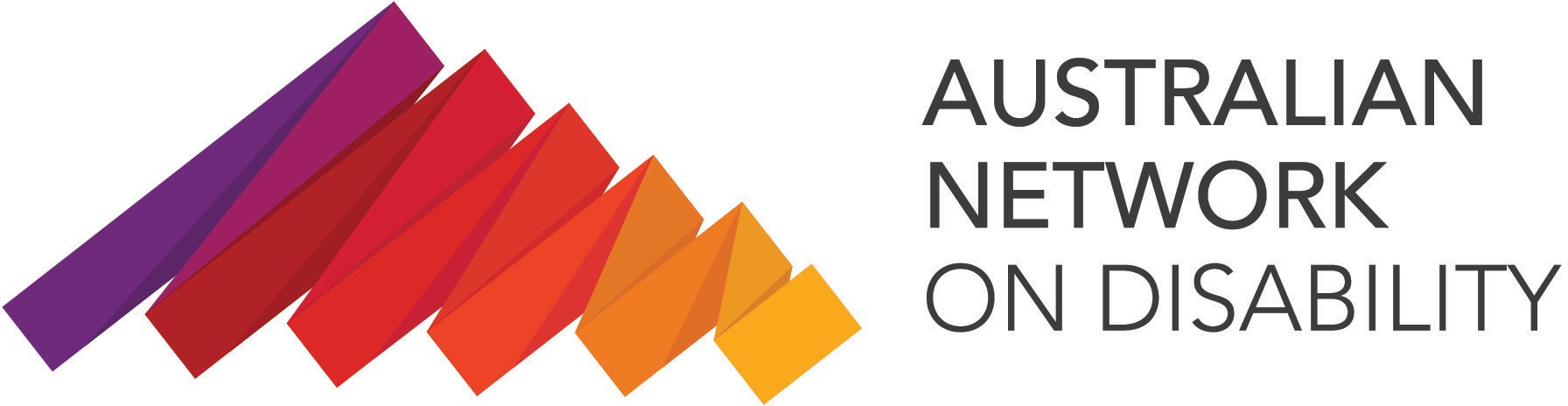 Phone: 1300 363 645Website: www.and.org.au Email: info@and.org.au Facebook: ANDisability Twitter: ANDisabilityLinkedIn: www.linkedin.com/company/ANDisability Instagram: @andisability© Copyright Australian Network on Disability 2023. ACN 605 683 369Disclaimer: Unless otherwise stated, the information in this report has been compiled as at 30 June 2023. While every effort has been made to ensure the report is accurate, the Australian Network on Disability makes no warranty about its accuracy or completeness. To the extent permitted by law, the Australian Network on Disability, its directors, officers, employees and agents exclude all liability (whether in negligence or otherwise) for: Any error or inaccuracy in, or omission from, the report; and any loss or damage suffered by any person, directly or indirectly, through use of the report, including reliance on the information contained in the report and any membership decisions made on the basis of its content.